Freeman or Freewoman of the Borough of Hartlepool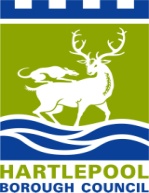 Nomination FormComplete all fields.If you have any queries about this form, please contact Democratic Services at democratic.services@hartlepool.gov.uk or 01429 523013.We will use the information provided in order to process this nomination in a manner compatible with the Data Protection Act.Your DetailsYour DetailsFull Name:Address:Town/City:Postcode:Telephone Number:Email Address:Relationship to Nominee:Nominee DetailsNominee DetailsFull Name:Address:Town/City:Postcode:Telephone Number:Email Address:Reason for NominationReason for NominationPlease explain in approx 500 words the background to your nomination, the contribution and achievements your nominee has made which affect the Borough of Hartlepool and the length of time this contribution has spanned:(Please use the selection criteria to support the nomination.)Reason for Nomination Continued.......For Office Use Only